БАШҠОРТОСТАН РЕСПУБЛИКАҺЫҒАФУРИ  РАЙОНЫ 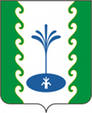  МУНИЦИПАЛЬ РАЙОНЫНЫҢ  ЕҘЕМ-ҠАРАН АУЫЛ СОВЕТЫ  АУЫЛ БИЛӘМӘҺЕ                            СОВЕТЫСОВЕТ СЕЛЬСКОГО ПОСЕЛЕНИЯЗИЛИМ-КАРАНОВСКИЙСЕЛЬСОВЕТМУНИЦИПАЛЬНОГО РАЙОНАГАФУРИЙСКИЙ РАЙОНРЕСПУБЛИКИ  БАШКОРТОСТАНҠАРАР	                                                                                                 РЕШЕНИЕСовета сельского поселения Зилим-Карановский сельсовет муниципального района Гафурийский район Республики Башкортостан Об утверждении решения Постоянной комиссии по социально-гуманитарным вопросам Совета сельского поселения Зилим-Карановский сельсовет муниципального района Гафурийский район Республики Башкортостан об избрании председателя Постоянной комиссии  В соответствии со статьей 15 Регламента Совета сельского поселения Зилим-Карановский сельсовет муниципального района Гафурийский район Республики Башкортостан Совет сельского поселения Зилим-Карановский сельсовет муниципального района Гафурийский район Республики Башкортостан решил:утвердить решение Постоянной комиссии по социально-гуманитарным вопросам Совета сельского поселения Зилим-Карановский сельсовет муниципального района Гафурийский район Республики Башкортостан об избрании на должность председателя Постоянной комиссии Тагирову Розолию Алтынбаевну – депутата от избирательного округа № 4.Главасельского поселения Зилим-Карановский сельсовет муниципального района Гафурийский районРеспублики Башкортостан			__________ В.Р.Мухамедьяров с.Зилим-Караново,от 22 сентября 2023 года№ 29/1-13